Муниципальное казенное учреждение «Мирнинское районное управление образования» 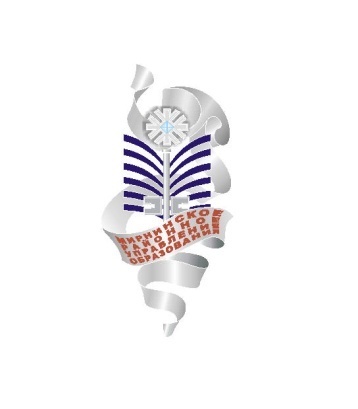 г. МирныйОбщая информация.Систему образования Мирнинского района представляют 55 организаций профессионального, общего, дополнительного образования:- Мирнинский политехнический институт (филиал) Северо-Восточного федерального университета;- Региональный технический колледж в г. Мирном с филиалами «Удачнинский», «Айхальский», «Кадетская школа-интернат имени Г.Н.Трошева», «Светлинский филиал энергетики, нефти и газа»;- 16 учреждений общего образования, из них 2 малокомплектные сельские школы, 2 школы с углубленным изучением отдельных предметов, политехнический лицей; - специальная (коррекционная) школа-интернат обучающихся с ограниченными возможностями здоровья и интеллектуальными нарушениями»;-  частное общеобразовательное учреждение «Православная гимназия»;- 4 учреждения дополнительного образования, в том числе филиал ЦДО г. Мирного в п. Светлый;- детско-юношеская спортивная школа; -  центр психолого-медико-социального сопровождения «Доверие»;- 29 детских садов-филиалов АН ДОО «Алмазик».По состоянию на 1 декабря 2020 г. детские сады посещают 4648 воспитанников, из них от 1,5 до 3 лет – 767, от 3 до 7 лет – 3881.На 1 декабря 2020 года очередность в дошкольные образовательные учреждения Мирнинского района для детей с 2 до 7 лет отсутствует. В г. Мирном обеспечены местами все желающие дети, которым на 1 декабря исполнилось 1,5 года. В п.Алмазный, п.Светлый, п.Чернышевский, с.Арылах, с.Тас-Юрях, с.Сюльдюкар места в детских салах предоставляются детям в возрасте с 1,5 лет. Очередь в дошкольные образовательные учреждения в поселениях отсутствует.В 2020-2021 учебном году в общеобразовательных учреждениях Мирнинского района обучаются 10 433 школьника (муниципальные ОУ –   10 222, православная гимназия – 126, кадетская школа-интернат – 85), по сравнению с прошлым учебным годом количество обучающихся в муниципальных ОУ уменьшилось на 133 чел. Продолжается поэтапный переход на ФГОС: перешли в штатный режим обучения ученики 1 - 10 классов, один 11 класс (СОШ №12) обучаются в пилотном режиме.  Реализуются стандарты для детей с ограниченными возможностями здоровья (1-5 классы).В системе общего образования Мирнинского района действующая муниципальная образовательная сеть (программы углубленного изучения предметов, дистанционные образовательные технологии для детей с ограниченными возможностями здоровья, программы профильного и дуального обучения) расширена непрерывным корпоративным обучением старшеклассников «Школа-ВУЗ-Предприятие». В 2020 году состоялся второй выпуск «Роснефть-класса» в МАОУ «СОШ №26» в количестве 22 человек, из них 21 поступили в учреждения высшего профессионального образования.В 2020-2021 учебном году открыты профильные корпоративные классы на базе МБОУ «Политехнический лицей» - 10-11 «АЛРОСА-классы», на базе МАОУ «СОШ № 26» 10-11 «Роснефть-классы». Запущен 10 «АЛРОСА-класс online» на базе МБОУ «Политехнический лицей» для обучающихся Мирнинского района. На базе МАОУ «СОШ №24» продолжает работу экспериментальный 9а класс корпоративного обучения Удачнинского ГОКа. В сентябре 2020 года запущена апробация цифровой платформы персонализированного обучения ПАО Сбербанк на базе МКОУ «СОШ №9 им. Р.В. Лонкунова» с.Тас-Юрях.Осуществляется дуальное образование в СОШ № 5,8,23,24. На базе МАОУ «СОШ №8» по 10 профессиям обучается 308 человек, из них 57 на льготной основе.Продолжается реализация республиканского проекта «Дистанционное обучение детей-инвалидов», в который были включены 5 учащихся Мирнинского района. В рамках реализации республиканского проекта «Доступная среда» 4 учреждения (МБОУ «СОШ № 7», МАОУ «СОШ № 12 с углубленным изучением английского языка», МАОУ «СОШ № 19 им. Л.А. Попугаевой», МАОУ «СОШ № 23 им. Г.А. Кадзова») являются базовыми школами по внедрению инклюзивного образования.По итогам организации и проведения государственной итоговой аттестации в 2020 году Республика Саха (Якутия) вошла в «зеленую» зону. В 2020 году в связи с угрозой распространения новой коронавирусной инфекции COVID-19 ЕГЭ проводился только для тех выпускников, которые поступали в ВУЗ. ЕГЭ-2020 прошли без нарушений, в штатном режиме, с соблюдением требований Рособрнадзора и Роспотребнадзора в условиях угрозы распространения COVID-19 (Приказ Министерства просвещения РФ и Рособрнадзора от 15.06.2020). Из 425 выпускников в ЕГЭ-2020 приняли участие 364 человека.   Аттестат о среднем общем образовании получили все выпускники, из них 50 человек получили медаль «За особые успехи в учении». Выпускники 9-х классов в 2020 году не сдавали экзамены в связи угрозой распространения новой коронавирусной инфекции COVID-19.  875 выпускников 9-х классов получили аттестат об основном общем образовании, из них 32 получили аттестат об основном общем образовании с отличием на основании приказа Министерства просвещения РФ от 11.06.2020 г. №295 «Об особенностях заполнения и выдачи аттестатов об основном общем и среднем общем образовании в 2020 г.».В рамках муниципальной программы в мероприятиях по реализации концепции общенациональной системы выявления и развития молодых талантов Республики Саха (Якутия) школьники Мирнинского района принимают участие в муниципальных, региональных, всероссийских этапах Всероссийской олимпиады школьников и научно-практических конференциях.Участниками муниципального этапа стали 1519 обучающихся 5-11 классов (26% от общего количества). 310 участников муниципального этапа Всероссийской олимпиады школьников, показавшие высокие знания по 24 общеобразовательным предметам, были отмечены дипломами победителей и призёров.В региональном этапе Всероссийской олимпиады школьников в г. Якутске участвовало 27 человек, из них 10 участников стали победителями и призёрами: 1 победитель олимпиады по МХК (ПЛ), 9 призёров: по русскому языку (СОШ № 26), обществознанию (СОШ № 26), географии (СОШ № 26), информатике и ИКТ (ПЛ), физике (СОШ № 26), литературе (ПЛ), физической культуре (СОШ № 12), английскому языку (СОШ № 12), технологии (СОШ № 4). В рамках программы «Развитие системы общего образования на 2019-2023 годы» особое внимание уделяется вопросу совершенствования системы повышения профессионального уровня работников системы образования.Создана сеть муниципальных инновационных площадок (СОШ №: 6, 7, 8, 12, 19, 26 и ДО «ЦДО» г. Удачный) и консультационно-аналитических центров (СОШ №: 8, 23), которые проводят стажировку, образовательные сессии, организуют дискуссионные и консультационные площадки для педагогов района. В районе работают статусные педагоги: эксперты, тренеры-технологи, консультанты.Успешно продолжает работу институт кураторства, в который входят три сельские и три городские школы (МБОУ «Политехнический лицей» и МКОУ «СОШ № 9 им. Р.В.Лонкунова»; МАОУ «СОШ №26» и МКОУ «СОШ №6»; МБОУ «СОШ№7» и МКОУ «СОШ№10»). В рамках программы проводятся семинары, методические десанты, включенное обучение, консультации и другие формы взаимодействия педагогов и учащихся школ-партнёров.Увеличилось количество открытых предметных кафедр (СОШ: 5, 12, 19, 24, 26), работа которых сопровождается научным консультированием преподавателей, сотрудников специализированных институтов: Федеральное государственное бюджетное образовательное учреждение высшего образования «Красноярский государственный педагогический университет им. В.П. Астафьева», Институт «Якутнипроалмаз» АК «АЛРОСА» (ПАО), АОУ РС(Я) «ИРОиПК им. С. Н. Донского – II» , Политехнический институт (филиал) Северо-восточный федеральный университет в г. Мирном, Адыгейский государственный университет филиал в г. Белореченск.Продолжается содержательная работа с молодыми педагогами района. На базе СОШ № 1 проведена квест-игра среди молодых учителей и педагогов дополнительного образования Мирнинского района, в которой приняло участие 45 педагогов из 9 образовательных организаций в возрасте от 21 года до 35 лет. При поддержке МКУ МРУО был организован командный конкурс на разработку лучшей эмблемы Ассоциации молодых педагогов Мирнинского района для дальнейшего использования ее в качестве символики Ассоциации. Было предоставлено 18 логотипов от 11 образовательных организаций района. Благодаря командной творческой работе активной молодежи СОШ № 9, Ассоциация молодых педагогов Мирнинского района получила собственный отличительный знак. Работа - победитель стала официальной эмблемой Ассоциации молодых педагогов ОО Мирнинского района. ЦДО г. Удачный организовал   онлайн-мероприятие «Формула успеха» с целью формирования единого образовательного пространства, создающего условия для всестороннего профессионального развития молодых педагогов. Прошли курсы повышения квалификации 622 педагога, завершил обучение по профессиональной переподготовке 1 педагог дополнительного образования (ЦДО г.Мирный). В рамках проекта «Педагог-консультант» на 4 консультационных площадках прослушали курсы 70 педагогов.С целью представления, поддержки и распространения лучшего педагогического опыта по реализации федеральных государственных образовательных стандартов общего образования в Мирнинском районе проведен районный Фестиваль открытых уроков по ФГОС.В Фестивале приняли участие 15 педагогов из 6 общеобразовательных организаций г. Мирного (МБОУ «СОШ № 1», МБОУ «Политехнический лицей», МБОУ «СОШ № 7», МАОУ «СОШ № 8 с углублённым изучением технологического профиля», МАОУ «СОШ № 12 с углублённым изучением английского языка», МАОУ «СОШ № 26».Ежегодно проводится мониторинг информатизации системы образования района. Сравнительный анализ материально-технической базы в общеобразовательных организациях Мирнинского района показал увеличение компьютерной техники и мультимедийного оборудования, что положительно влияет на показатель «Количество обучающихся на 1 компьютер» и приводит к снижению показателя.Одной из важнейших задач информатизации является формирование ИКТ-компетентности педагогов и учащихся через использование новейших технологий и информационных ресурсов в учебной и внеурочной деятельности. С целью реализации «Концепции информационной безопасности детей на 2018-2020 годы» и по рекомендации Министерства образования и науки РС(Я) в текущем учебном году проведены следующие мероприятия:- единый урок безопасности в сети «Интернет», который представляет собой цикл мероприятий, направленных на повышение уровня информационной безопасности детей, и направлен на обеспечение внимания родительской и педагогической общественности к проблеме обеспечения безопасности и развития детей в информационном пространстве. - всероссийское мероприятие «Урок цифры». Уроки сделаны в виде увлекательных онлайн-игр для трёх возрастных групп — младшей, средней и старшей школы – и доступны в любое время. Уроки помогут освоить принципы искусственного интеллекта, больших данных, правила безопасного поведения в интернете и многое другое.-	курсы повышения квалификации по вопросам обеспечения безопасности и развития детей в информационном пространстве в ОО дополнительного профессионального образования на сайте единыйурок.рф. С целью вовлечения учащихся в сферу информационных технологий и профессиональной ориентации учащихся 25-26 февраля 2020 г. проведен отборочный муниципальный этап V Республиканского конкурса «Моя профессия – IT 2020». Конкурс прошел в формате «Хакатона» — марафона по разработке ИТ-проектов. Приняли участие 33 обучающихся из ОО Мирнинского района. В мае 2020 г. команда победителей из 3-х человек представила наш район в республике и заняла 1 место в Первой лиге по направлению «Мобильное приложение».С цель контроля за соблюдением образовательными организациями законодательства в области защиты детей от информации, причиняющей вред их здоровью и (или) развитию, а также от информации, не соответствующей задачам образования, проводится мониторинг работы систем контентной фильтрации в образовательных организациях Мирнинского района.В автоматизированную информационную систему «Сетевой город. Образование» включены все образовательные учреждения района. 3 школы (СОШ № 1, 23, 26) реализуют пилотный проект по внедрению в общеобразовательных организациях модуля «Многоуровневая система оценки качества образования (МСОКО)». Через Портал образовательных услуг РС (Я) в АИС «Е-услуги. Образование» осуществляются следующие услуги: зачисление в детские сады зачисление в общеобразовательное учреждение; предоставление информации об образовательном учреждении; предоставление информации о текущей успеваемости учащегося, ведение электронного дневника и электронного журнала успеваемости.Все школы района подключены к федеральной информационной системе «Федеральный реестр сведений о документах об образовании и (или) о квалификации, документах об обучении» (ФИС «ФРДО») через внедрение модуля «Школа». В федеральную информационную систему внесены сведения о выданных всеми общеобразовательными учреждениями аттестатах об основном общем и среднем общем образовании с 1996 по 2000 год.Немаловажным показателем деятельности ОО по внедрению инновационных проектных инициатив является активность участия в грантовых конкурсах. В 2020 году образовательные организации, включая центры дополнительного образования, приняли участие в 50 конкурсах, в том числе:- городской/поселковый уровень – 6 (38 400 рублей);- муниципальный уровень – 12 (571 582 рубля 14 копеек);- региональный уровень – 16 (80 000 рублей + ценные призы);- федеральный уровень –15 (2 407 400 рублей);- международный уровень – 1 (ценные призы).Во всех общеобразовательных организациях организовано горячее питание для обучающихся, охват составляет 90,5%.В соответствии с планом мероприятий по реализации ключевых положений Послания Президента Российской Федерации В.В. Путина Федеральному Собранию Российской Федерации от 15 января 2020 года, ст. 37 Федерального закона от 29 декабря 2012 г. № 273-ФЗ «Об образовании в Российской Федерации» во всех школах района с 01.09.2020 года организовано бесплатное горячее питание обучающихся 1-4 классов. В образовательных организациях обеспечен контрольно-пропускной режим.Введено в эксплуатацию новое здание МБОУ «СОШ №4» п. Алмазный на 275 мест.В рамках одного из приоритетных региональных проектов «Успех каждого ребенка» одной из задач стоит увеличение к концу 2024 года охвата детей в возрасте от 5 до 18 лет дополнительным образованием до 80%. В Мирнинском районе охват дополнительным образованием составляет 86%, ежегодно в сентябре учреждениями дополнительного образования проводятся Дни открытых дверей для ознакомления родителей и детей с предлагаемыми общеразвивающими и предпрофессиональными дополнительными программами. В связи с действием ограничительных мер мероприятия проведены в онлайн формате. Помимо регионального модельного центра дополнительного образования детей «Юные якутяне» в г. Якутске, в муниципалитетах создаются опорные центры дополнительного образования из числа тех, кто активно внедряет в свою деятельность новые практики. В Мирнинском районе опорным центром является ЦДО г. Мирного.ЦДО г. Удачный является базовой площадкой «Волонтерский центр по развитию социально-значимой деятельности детей и молодежи».Также ресурсными центрами по некоторым ключевым направлениям современного дополнительного образования являются и общеобразовательные организации: СОШ № 6, 19, 26. Одним из мероприятий по совершенствованию системы дополнительного образования детей, повышения эффективности ее функционирования является введение системы персонифицированного финансирования дополнительного образования (ПФДО). Использование системы ПФДО обеспечивает эффективность и доступность услуг центров, повышается здоровая конкуренция учреждений дополнительного образования, заинтересованность в каждом ребенке.С 2017 года в Мирнинском районе реализуется система персонифицированного финансирования дополнительного образования. В 2020-2021 учебном году выпущено 1446 сертификатов (г. Мирный – 670, п. Айхал – 776).  Сертификаты можно использовать в ЦДО «Надежда» п. Айхал, ЦДО г. Мирный. Финансирование осуществляется за счет средств местного бюджета Мирнинского района.В целях реализации стратегической инициативы «Новая модель дополнительного образования детей», федерального проекта «Успех каждого ребёнка» ведётся работа по увеличению количества предоставляемых услуг и увеличению количества детей, охваченных программами дополнительного образования.Количество программ по техническому творчеству за последние три года значительно увеличилось. А это говорит о том, что есть спрос родителей и детей по данному направлению дополнительного образования. Одним из решений для удовлетворения спроса на программы технического творчества стала реализация проекта по созданию детского технопарка и открытие IT-центра на базе ЦДО г. Мирного, открытие IT-школы на базе СОШ№26. В образовательных организациях продолжают свою работу органы ученического самоуправления. Вместе с тем, возрастает социальная значимость детского общественного объединения в образовательном учреждении, повышается социальная активность самих его членов, ведется работа по направлениям Российского движения школьников.МУДО «ЦДО «Надежда» п. Айхал присвоен статус межмуниципальной опорной площадки Якутского регионального отделения Общероссийской общественно-государственной детско-юношеской организации «Российское движение школьников» (Приказ МОиН РС (Я) №01-03/23 от 04.03.2020 г.).Активистами Российского движения школьников проведено более 20 мероприятий, реализуется Всероссийский проект «Классные встречи» (проведено 10 онлайн-встреч).08 июля 2020 года Мирнинское местное отделение Российского движения школьников выступили с инициативой о создании республиканского штаба по организации и проведении Всероссийского проекта «Классные встречи» в дистанционном формате.В соответствии с Указом Главы Республики Саха (Якутия) от 17.05.2020 г. № 1055 «О введении режима повышенной готовности на территории Республики Саха (Якутия) и мерах по противодействию распространению новой коронавирусной инфекции (19-nCoV)», на основании методических рекомендаций, утверждённых письмом Минпросвещения России от 7.05.2020 г. № ВБ-976/04, методических рекомендаций «Новые формы занятости и реализации программ дополнительного образования в каникулярный период (в том числе в условиях дистанционного формата)», утвержденных приказом Министерства образования и науки Республики Саха (Якутия) от 19.05.2020 г. № 01-03/327, письмом Управления Роспотребнадзора по Республике Саха (Якутия) от 24.05.2020 г. № 14-00-05/47-4522-2020 «О начале летней оздоровительной кампании в Республике Саха (Якутия) в 2020 год», согласно решению Оперативного штаба по недопущению распространения на территории Республики Саха (Якутия) коронавирусной инфекции COVID-19 № Пр-184-П4 от 05.07.2020 г. деятельность летних учреждений на базе школ и учреждений дополнительного образования осуществлялась в заочной форме с применением дистанционных образовательных технологий, электронного обучения в соответствии с законодательством Российской Федерации.Охват детей организованной летней занятостью составил 96 %. В целом за летний период 2020 года занятость детей организована по направлениям: - летние дистанционные лагеря на базе школ - 2139 человек;- летние дистанционные школы на базе центров дополнительного образования – 1300 человек;- трудовая деятельность – 60 подростков, трудоустроено ОПДН – 24, в проекте «Школьная биржа труда» - 20, трудоустройство при Администрации поселений – 16.При организации работы летних лагерей и летних школ была внедрена модель дистанционный формы (онлайн) – образовательно-технический подход, подразумевающий, самостоятельную форму деятельности обучающихся на единой онлайн-платформе. Дистанционный формат организации новых форм занятости и программ дополнительного образования в каникулярный период предусматривал, главным образом, четко продуманную систему коммуникаций с обязательным мотивационным контролем обучающихся, где основными образовательными технологиями стали проектная деятельность и погружение в предмет обучения. Приоритетными задачами стало: - привлечение обучающихся к творческой деятельности в дистанционном формате, реализация их творческого и образовательного потенциала; - формирование навыков для успешной реализации своих талантов через участие в различных дистанционных формах организации учебно-исследовательской и проектной деятельности (творческие конкурсы, олимпиады, научные общества, научно-практические конференции, олимпиады, национальные образовательные программы и т.д.);- организация занятости в дистанционной форме с учетом требований СанПин; -  создание благоприятных условий для укрепления здоровья учащихся и проведения их досуга в рамках летнего каникулярного времени с учетом собственных интересов, наклонностей и возможностей в дистанционной форме; - формирование у детей культуры сохранения и совершенствования собственного здоровья, привитие интереса к здоровому образу жизни и спорту.Основные направления деятельности дистанционных лагерей на базе образовательных учреждений и дистанционных летних школ на базе центров дополнительного образования Мирнинского района в 2020 году: технические, исследовательское, театральные, творческие, спортивно-оздоровительные, интеллектуальные, эколого-краеведческие, образовательные, гражданско-патриотические, профориентационное.В Год памяти и славы в Российской Федерации и Год патриотизма в Республике Саха (Якутия) большое внимание уделено работе школьных патриотических клубов. В 2020 году функционирует 16 патриотических клубов, которым присвоены почетные наименования в честь Героев Советского Союза и Героев Российской Федерации за достижения в области патриотического воспитания.В преддверии 75-летия Великой Победы проводились районные, республиканские и всероссийские акции и конкурсы, такие как видеоакция «Герои моей семьи», конкурс «Лица Победы», «Тыл и фронт – родные братья…», «Солдатская каша», «Спасибо за Победу», «Фото Победителя», «Моя семья в ВОВ», «Народ-Победитель», «Книга о войне», «Бессмертные песни Великой страны» и др.В соответствии с Указом Главы Республики Саха (Якутия) от 24.08.2020 г. №1387 «О мерах по противодействию распространения новой коронавирусной инфекции (COVID-19) при организации образовательного процесса в Республике Саха (Якутия) в 2020/2021 учебном году» пятидневные учебные сборы по основам военной службы для обучающихся 10-х классов были организованны с применением дистанционных образовательных технологий, электронного обучения в соответствии с Инструкцией, утверждённой приказом Министерства обороны Российской Федерации и Министерства образования и науки Российской Федерации от 24 февраля 2010 года № 96/134. Всего в сборах приняло участие 192 обучающихся, охват составил 100 %.Во всех общеобразовательных учреждениях Мирнинского района работают школьные спортивные секции и клубы, а также дополнительное образование спортивной направленности реализуется на базе МУ ДО «Детско-юношеская спортивная школа», Культурно-спортивного комплекса АК «АЛРОСА», что позволило увеличить количество детей, занимающихся физической культурой и спортом. В Мирнинском районе в 2019-2020 учебном году проведено более 40 спортивно-массовых и гражданско - патриотических мероприятий, в которых приняли участие 8491 обучающийся, что составило – 82 %.Детско-юношеская спортивная школа реализует дополнительные общеразвивающие и предпрофессиональные программы по видам спорта: волейбол, адаптивная физкультура, пауэрлифтинг, вольная борьба, борьба «Хапсагай», бокс, лыжные гонки, художественная гимнастика, дзюдо, спортивные танцы, настольный теннис. Реализация программ в условиях неблагополучной санитарно-эпидемиологической ситуации осуществлялась в очной форме и в очно-заочной форме с применением дистанционных образовательных технологий, электронного обучения. В 2020 году в ДЮСШ в 105 группах обучалось 1079 детей (по дополнительной общеразвивающей программе 445 обучающихся, по дополнительной предпрофессиональной программе 634 обучающихся). В 2020 году 37 обучающихся ДЮСШ приняли участие в 6 соревнованиях различного уровня и показали результаты: на республиканских соревнованиях - 10 призовых мест, ДВФО – 6 призовых мест, на всероссийских соревнованиях - 1 призовое место. Спортивные разряды в 2020 году получили 61 человек, на основании Приказа Министерства спорта РФ от 10 апреля 2020 года № 295 «О внесении изменений в Положение о Единой всероссийской спортивной классификации, утверждённое приказом Министерства спорта Российской Федерации от 20 февраля 2017 года №108» продлили действие спортивных разрядов, полученных в 2018 году – 146 человек.В 2020 году ДЮСШ было проведено 22 спортивно-массовых мероприятия районного и городского уровней, 9 их них в онлайн - формате. В общеобразовательных организациях Мирнинского района успешно реализуется Всероссийский физкультурно-спортивный комплекс «Готов к труду и обороне». В 2019 – 2020 г. в выполнении нормативов (тестов) ВФСК «ГТО» приняло участие 518 человек, что составило 5 % от общего количества обучающихся в общеобразовательных учреждениях Мирнинского района. В 2020 году реализован ряд мероприятий, направленных на обновление содержания деятельности общеобразовательных организациях по формированию законопослушного поведения несовершеннолетних, профилактике безнадзорности и правонарушений, аддиктивного поведения, аутоагрессивного поведения по следующим направлениям: - межведомственное взаимодействие с органами системы профилактики безнадзорности и правонарушений Мирнинского района;- социально-психологическое сопровождение с применением дистанционных образовательных технологий; - работа Виртуального родительского университета;- работа районного Методического объединения школьных социально-психологических служб в новом формате;- составление и реализация индивидуальных профилактических программ для обучающихся и семей, находящихся в социально-опасном положении.Статистические данные в ООСогласно данным ОМВД России по Мирнинскому району в 2020 году обучающимися совершено 16 преступлений (АППГ - 18 преступлений).  Продолжает преобладать преступления имущественного характера (кражи, угоны), в течении 2-х лет обучающимися школ не было совершено тяжких преступлений. Совершение общественно-опасных деяний связано со следующими факторами:- несформированность или деформация морально-нравственных установок;- ощущение безнаказанности за совершение противоправных поступков;- неблагополучие в семье, выраженное в воспитании детей в неполной семье, низкий материальный достаток, низкий уровень образованности родителей, и отсутствие взаимопонимания детей с родителями, недостаточный воспитательный потенциал семьи, попустительское отношение родителей к исполнению своих обязанностей.Сохраняется тенденция совершения преступлений детьми ранее имевших приводы в полицию по различным причинам: самовольные уходы, нарушение общественного порядка, совершение административных правонарушений, употребление алкогольной продукции.В соответствии с ФЗ №-120 от 24.06.1999 г. «Об основах системы профилактики безнадзорности и правонарушений несовершеннолетних» в общеобразовательных учреждениях Мирнинского района проводится индивидуальная профилактическая работа в отношении несовершеннолетних с учетом их возрастных и индивидуальных особенностей. Работа в данном направлении осуществляется в несколько этапов:1.	Постановка на учет объекта профилактики с заведением учетной документации для сбора информации.2.	Выявление причин и условий, способствующих безнадзорности, совершению правонарушений, нахождению в социально опасном положении. 3.	 Составление индивидуальной профилактической программы на текущий учебный год, с включением субъектов, которые могут оказать помощь в адаптации, реабилитации объекта с указанием конкретных сроков, ответственных за исполнение, согласовав его с исполнителями. 4.	Составление аналитического отчета о реализации программы индивидуального социально-психолого-педагогического сопровождения обучающегося (и/или семьи) «группы риска».Задача по обеспечению доступности и качества психолого-педагогических и медико-социальных услуг решалась через оказание учреждением муниципальных услуг в соответствии с муниципальным заданием. Всего учреждение оказывает три муниципальных услуги: «Психолого-медико-педагогическое обследование детей»; «Психолого-педагогическое консультирование обучающихся, их родителей (законных представителей) и педагогических работников»; «Коррекционно-развивающая, компенсирующая и логопедическая помощь обучающимся».   В соответствии с утвержденными показателями, исполнение муниципального задания за 2020 год составляет 3160 человек, которым были оказаны психолого-педагогические услуги.	За отчетный период были проведены групповые занятия по профилактическим программам центра «Доверие» и тренинги по подготовке к ЕГЭ, ОГЭ в СОШ №№ 1, ПЛ,3,4,6,7,8,9,10,12,15,26, – проведено 89 тренингов (групповых) занятий для 603 обучающихся.  Педагоги-психологи центра провели в online – формате психологические занятия с элементами тренинга для участников Летней языковой школы Центра дополнительного образования детей г. Мирный - 26 детей. В течение года в образовательных учреждениях специалисты ЦПМСС проводили в online – формате проведены родительские собрания: «Как замотивировать ребенка учиться?», «Кризисы школьного возраста», «Профилактика суицидального поведения (школьный буллинг)», в которых приняли участие 827 родителей; родительское собрание по проекту Администрации муниципального образования «Мирнинский район» «Упорство и труд к успеху подростка ведут» - 53 чел; online-родительское собрание по программе «Путь к успеху (работа с одаренными детьми)»- участвовали 25 человек;  образовательные online – вебинары для родителей «Одаренность ребенка» в рамках программы «Путь к успеху» - участвовали 23 человека. Для педагогов образовательных организаций были проведены мероприятия: семинар-практикум «Профилактика суицидального поведения» СОШ № 12 - 22 педагога; семинар – практикум для педагогов «Online вебинар для учителей начальных классов образовательных организаций «Нарушение письменной речи (чтения и письма) у младших школьников. Учет и коррекция дислексии и дисграфии в учебном процессе» - приняли участие 72 педагога; online – вебинар «Профилактика синдрома эмоционального выгорания у преподавателей в период самоизоляции и дистанционного обучения» - приняли участие 26 человек.  Всего за отчетный период проведено 9 мероприятий для родителей и 3 мероприятия для педагогов, из них районного уровня 3. В 2020 году специалисты ЦПМСС «Доверие» на базе учреждения и образовательных организаций района реализовывали профилактические программы для обучающихся различных возрастных категорий такие, как «Мои профессиональные намерения!», «Пионер», «Уверенно сдаем ОГЭ», «Мы пятиклассники!», «Солнышко», «Планета дружбы», «Мы разные, но мы вместе», «Логопедические занятия по коррекции задержки речевого развития», «Между нами девочками», «Тренинг общения». Всего в 2020 году проведено 78 групповых занятий, в которых приняли участие 1152 учащихся.На базе Центра реализовывалась программа для обучающихся ОО города «Мы волонтеры», участники этой группы проводили различные мероприятия для детей с ОВЗ и их родителей.На базе ЦПМСС «Доверие» создана Территориальная психолого-медико-педагогическая комиссия (далее ТПМПК). Основной целью ТПМПК является своевременное выявление детей с особенностями в физическом и (или) психическом развитии и (или) отклонениями в поведении, проведение их комплексного психолого-медико-педагогического обследования и подготовки по результатам обследования рекомендаций по оказанию им психолого-медико-педагогической помощи, организации их обучения и воспитания, а также подтверждения, уточнения или изменения ранее данных рекомендаций. В 2020 году обследовано 364 человека во всех поселениях района. В том числе по возрасту: от 0 до 6 лет – 36 детей, от 7 до 11 лет- 146 детей, от 12 до 15 лет – 137 чел., от 16 до 19 лет- 45 чел. Из всех обследованных, 78 человек прошли первичное обследование. По запросу родителей обследование прошло 34 ребенка, по направлениям ОО – 314 ребенка, по направлению учреждений здравоохранения обследовано 11 детей, по направлению органов социальной защиты – 2 человека, по направлению МСЭ – 12 детей. Согласно заключениям ТПМПК всем обследованным детям даны рекомендации по организации их обучения, развития и воспитания. 67 несовершеннолетним, обследованным ТПМПК присвоен статус ребенка с ОВЗ (ограниченными возможностями здоровья).	2 раза в год в образовательных организациях проводятся месячники психологического здоровья обучающихся, в рамках которых была проведена диагностика учащихся на определение уровня тревожности, депрессивного состояния, других психоэмоциональных нарушений: в весенний период тестированием охвачено 10238 обучающихся (из 10423 учащихся), в осенний период 10220 учащихся (из 10 222 чел). Охват диагностикой на выявление детей, нуждающихся в психолого-педагогической помощи и сопровождении, составил 99,9% от общей численности учащихся.В рамках обеспечения исполнения законодательства РФ в области образования в части предоставления общедоступного и бесплатного начального общего, основного общего, среднего общего образования, дополнительного образования по основным общеобразовательным программам в муниципальных образовательных организациях в 2020 году осуществлялся ведомственный контроль:1.  Аудиторская проверка: осуществление внутреннего финансового контроля – СОШ №1, ШИ;2.   Комбинированная проверка: совершение контрольных действий по документальному и фактическому изучению законности отдельных финансовых и хозяйственных операций – СОШ № 4, 8, 12;3. Комплексная проверка исполнения Федерального закона от 24.06.1999 г. № 120-ФЗ «Об основах системы профилактики безнадзорности и правонарушений несовершеннолетних» и организации Месячника психологического здоровья обучающихся – все ОО;4. Ведомственный контроль по организации учебно-воспитательного процесса с учетом требований Постановления Главного Государственного Санитарного врача Российской Федерации от 30.06.2020 г. № 16, приказа Министерства образования и науки Республики Саха (Якутия) от 07.08.2020 г. «Об утверждении методических рекомендаций по организации образовательного процесса в условиях санитарно-эпидемиологического благополучия на территории Республики Саха (Якутия) и предотвращения распространения новой коронавирусной инфекции (COVID-19) в 2020-2021 учебном году» - все ОО; 5.   Обобщение по итогам проведения внутришкольного контроля по организации питания – все ОО; 6. Контрольно-методическое мероприятие «Реализация прав граждан на получение установленного обязательного общего образования, обеспечение условий для его получения» - все ОО;7. Контроль за соблюдением законодательства, предусматривающего защиту детей от информации, причиняющей вред их здоровью и развитию- все ОО.Национальные проектыМуниципальная система образования Мирнинского района участвует в реализации национальных проектов Российской Федерации: «Образование», «Цифровая экономика», «Демография».В 2020 году образовательные учреждения Мирнинского района принимают участие в следующих федеральных и региональных проектах Национального проекта «Образование»:«Современная школа».Задача проекта: внедрение в российских школах новых методов обучения и воспитания, современных образовательных технологий.Мероприятия, реализованные в 2020 году:- 29 сентября 2020 г. на базе Политехнического Лицея и СОШ № 23 открыты Центры образования цифрового и гуманитарного профилей «Точка роста». В течение года 100% педагогов, задействованных в проекте, прошли курсы повышения квалификации на различных площадках. Приказом МОиН РС(Я) утвержден перечень ОО, на базе которых будут созданы Центры образования естественно-научной и технологической направленностей «Точка роста» в 2021 году: СОШ № 8, 15, 19, 24.- в целях создания новых мест в общеобразовательных организациях произведена реконструкция свободных помещений СОШ №7, 12 под учебные кабинеты, выполнены работы по переводу МКОУ «Школа-интернат» в здание ДОУ «Детский сад №5 «Семицветик» АН ДОО «Алмазик», профессиональный цикл МАОУ «СОШ №8» размещен в основном здании школы.«Цифровая образовательная среда». Задача проекта: создание современной и безопасной цифровой образовательной среды, обеспечивающей высокое качество и доступность образования всех видов и уровней.Мероприятия, реализованные в 2020 году:- 15 декабря 2020 года состоялся Единый день открытия пространства «Цифровая образовательная среда» на базе МБОУ «Политехнический лицей», МБОУ «СОШ №1», МБОУ «СОШ №7», МАОУ «СОШ №8 с углубленным изучением технологического профиля», МАОУ «СОШ №19 им. Л.А. Попугаевой»;- произведена поставка оборудования для внедрения целевой модели цифровой образовательной среды на сумму 9 036,6 тыс. рублей. До 2023 года целевая модель цифровой образовательной среды будет внедрена поэтапно в других школах района, поданы заявки в МОиН РС(Я) на получение оборудования: 2021г. - СОШ № 3,5,12,26; 2022г. - СОШ № 4, 23; 2023г. - СОШ № 15, 24;- руководители школ, на базе которых внедряется целевая модель цифровой образовательной среды, прошли бесплатное обучение в онлайн формате и получили удостоверения Российской академии народного хозяйства и государственной службы при Президенте РФ;- 04 декабря 2020 года при участии председателя Правительства РС(Я) Тарасенко Андрея Владимировича состоялось открытие муниципального IT-центра на базе МАУ ДО «ЦДО» г.Мирный;До 2022 года в Республике будет создано 5 центров цифрового образования «IТ куб»: в г. Якутск, г. Мирный, г. Нюрба, г. Покровск, п. Нижний Бестях.  Для этих целей в 2022 году Центр дополнительного образования г. Мирный получит субсидию из федерального бюджета в размере 16 млн. рублей.«Успех каждого ребенка».Задача проекта: формирование эффективной системы выявления, поддержки и развития способностей и талантов у детей и молодежи, направленной на самоопределение и профессиональную ориентацию всех обучающихся.Мероприятия, реализованные в 2020 году:- разработаны методические рекомендации по наставничеству и шефству различным формам сопровождения детей, продолжается внедрение методологии наставничества обучающихся в образовательных организациях Мирнинского района. В Мирнинском районе 29% детей вовлечены в различные формы наставничества в образовательных организациях;- школьные спортивные клубы МКОУ «СОШ №6», МАОУ «СОШ №8», МКОУ «СОШ №9», МКОУ «СОШ №10», МАОУ «СОШ №12» стали получателями спортивного инвентаря и оборудования. МБОУ «СОШ №1» - получателем спортивного инвентаря и оборудования, открытого спортивного плоскостного сооружения; - продолжается реализация проекта корпоративных классов «АЛРОСА-класс», «Роснефть-класс»; - в школах №5, 8, 23, 24 обучающимся предоставляется дуальное образование, по окончании которого с аттестатом о среднем общем образовании выпускники получают свидетельство о присвоении квалификации по профессии; - проводятся различные мероприятия, онлайн- уроки, открытые уроки, тренинги, квесты по ранней профориентации детей; - МАУ ДО «ЦДО» г. Мирный выиграл конкурс на предоставление в 2022-2023 гг. субсидии из Федерального бюджета на создание новых мест для реализации дополнительных образовательных программ всех направленностей в размере 16 732,0 тыс.рублей на открытие 235 новых мест.«Учитель будущего».Задача проекта: внедрение национальной системы профессионального роста педагогических работников, охватывающей не менее 50% учителей общеобразовательных организаций.На базе МБОУ «СОШ №1» г.Мирный создана Ассоциации молодых педагогов, определены концептуальные и организационные механизмы их деятельности.Национальный проект «Цифровая экономика РФ», федеральный и региональный проект «Кадры для цифровой экономики»Задача проекта: создание и реализации подходов по содействию гражданам в освоении ключевых компетенций цифровой экономики, обеспечении массовой цифровой грамотностиВ 2020 году МАОУ «СОШ № 19 им.Л.А.Попугаевой» г. Удачный по итогам участия  в открытом конкурсе на предоставление в 2020-2021 годах грантов из федерального бюджета в форме субсидий юридическим лицам в целях реализации мероприятия «Развитие и распространение лучшего опыта в сфере формирования цифровых навыков образовательных организаций, осуществляющих образовательную деятельность по общеобразовательным программам, имеющих лучшие результаты в преподавании предметных областей «Математика», «Информатика» и «Технология» и по результатам Конкурсного отбора стало победителем и обладателем гранта в размере 4 000,0 тыс. руб., в т.ч. 2020 год – 2 400,0 тыс.руб., 2021 год – 1 600,0 тыс.руб.В связи с пандемией коронавирусной инфекции МАОУ «СОШ № 19» не удалось израсходовать грант в полном объеме, исполнение составило 1 648,1 тыс.руб. Остаток средств в размере 751,9 тыс.руб. был возвращен в федеральный бюджет. В связи с вновь принятыми решениями средства 2021 года в размере 1 600,0 тыс.рублей по данному проекту секвестрованы.Национальный проект «Цифровая экономика РФ», федеральный и региональный проект «Информационная инфраструктура»Задача проекта: обеспечение населения и социально значимых организаций качественным доступом в «Интернет» с возможностью подключения на всей территории Российской Федерации.В 2020 году к высокоскоростному интернету подключена МКОУ «СОШ № 9 им. Р.В. Лонкунова» с.Тас-Юрях.Национальный проект «Демография», федеральный и региональный проект «Содействие занятости женщин - создание условий дошкольного образования для детей в возрасте до трех лет»Задача проекта: создание условий для осуществления трудовой деятельности женщин, имеющих детей, включая достижение 100-процентной доступности (2021 год) дошкольного образования для детей в возрасте до трех лет.В рамках реализации данного проекта АН ДОО «Алмазик» включен в сводную заявку МОиН РС(Я) на предоставление субсидий из федерального бюджета бюджетам субъектов РФ на софинансирование расходных обязательств субъектов РФ, возникающих при реализации Государственных программ субъектов РФ, связанных с созданием в субъектах РФ дополнительных мест (групп) для детей в возрасте от 1,5 до 3 лет в части приобретения оборудования для обучения и воспитания детей (мебель для групп, раздевалок, спален, оборудование для оснащения групп, пищеблоков и буфетных, медицинских кабинетов, музыкальных и спортивных залов, прогулочных зон; специальное оборудование для детей с ОВЗ, игры и игрушки).Оборудование и мебель поступит АН ДОО «Алмазик» в 1 квартале 2021 года.С января 2020 года в Российской Федерации начата реализация программы «Земский учитель», которая направлена на обеспечение педагогическими кадрами общеобразовательных организаций, находящихся в сельских населённых пунктах, рабочих посёлках, посёлках городского типа, городах с населением до 50 тысяч человек. Приказом Министерства образования и науки РС (Я) на 2020 год в Республике утверждены 19 квот в перечне вакантных должностей учителей на получение единовременных компенсационных выплат, в том числе 1 квота выделена МАОУ «СОШ №24» г. Удачный для учителя химии и биологии. ДостиженияВ Конкурсе на предоставление в 2020-2021 годах грантов из федерального бюджета в форме субсидий юридическим лицам в целях реализации мероприятия «Развитие и распространение лучшего опыта в сфере формирования цифровых навыков образовательных организаций, осуществляющих образовательную деятельность по общеобразовательным программам, имеющих лучшие результаты в преподавании предметных областей «Математика», «Информатика» и «Технология» в рамках федерального проекта «Кадры цифровой экономики» национальной программы «Цифровая экономика РФ» выигран грант МАОУ «СОШ №19 им.Л.А.Попугаевой» в номинации «Развитие и распространение лучшего опыта в сфере формирования цифровых навыков образовательных организаций, осуществляющих образовательную деятельность по общеобразовательным программам, имеющих лучшие результаты в преподавании предметных областей «Математика», «Информатика» и «Технология» с проектом «Цифровое образование в условиях удаленных (арктических) школ».МАОУ «СОШ №19 им. Л.А.Попугаевой» - победитель отборочного этапа учительских команд - участник полуфинала профессионального конкурса «Учитель будущего». Профессиональный конкурс «Учитель будущего» был запущен президентской платформой «Россия – страна возможностей». Конкурс представляет собой первый масштабный федеральный проект для учительских команд, направленный на выявление лучших современных педагогических практик, инновационных подходов в образовании, а также на расширение возможностей самореализации педагогических кадров.В рамках реализации проекта «Мы будущее России!» в онлайн-конкурсе классных патриотических проектов «Я вернусь» по мотивам одноименной книги ветерана Василия Иванова, посвященный 75-летию со Дня Победы в Великой Отечественной войне, победителем стала МБОУ «СОШ №7» г. Мирный и обладателем сертификат на сумму 70 000 рублей для приобретения компьютерной техники.МАОУ «СОШ №8» заняла I место в Республиканском конкурсе «Лучшая учебно–материальная база в области гражданской обороны, защиты населения и территорий от ЧС в Республике Саха (Якутия)». Центр дополнительного образования «Надежда» п. Айхал стал Лауреатом-Победителем Всероссийского открытого конкурса «Лидеры Отрасли. РФ».  По итогам республиканского конкурса для Центров образования, образовательных организаций, организующих досуг и занятость несовершеннолетних из малообеспеченных семей, воспитанников детских домов и детей, состоящих на профилактических учетах лауреатом 2 степени   стал проект «Творцы Добра», ЦДО г. Удачный, дипломантом конкурса признан проект «План по профилактике безнадзорности и правонарушений» ЦДО г. Мирный.Экологический центр АЛРОСА, Министерство Арктики и Министерство образования и науки РС(Я) в январе 2020 года подвели итоги детского республиканского смотра-конкурса «Язык предков». В конкурсе приняли участие дети в возрасте от 7 до 18 лет из 16 улусов республики. По итогам конкурса лауреатом 3 степени и обладателем видеокамеры стал танцевальный коллектив «ТАЛАНТиЯ» МБУ ДО «ЦДО» г. Удачный.Республиканский смотр реализации проекта «Музыка для всех» проходит с целью создания благоприятных условий для широкого музыкального образования детей, выявление и распространение лучшего опыта реализации проекта «Музыка для всех», активизации деятельности музыкальных кластеров РС (Я). Дипломантом 1 степени среди УДОД в номинации «Хоровое пение» стала младшая группа МБОУ ДО «ЦДОД «Творчество» п.Чернышевский, дипломантами 2 и 3 степеней в номинации «Вокал.Соло» стали учащиеся среднего и старшего звена СОШ № 12.Абсолютным победителем республиканского конкурса «Классный руководитель-2020» стала Матафонова Анна Андреевна, учитель английского языка МБОУ «Политехнический лицей». В 2020 году Премия Главы МО «Мирнинский район» присуждена:в номинации «Лучшая общеобразовательная организация» –  МАОУ «СОШ №19 им. Л.А. Попугаевой» г.Удачный (директор Багдасаева Ольга Петровна);в номинации «Лучший учитель» – Овчаренко Елене Алексеевне, учителю русского языка и литературы МАОУ «СОШ №23 им. Г.А. Кадзова» п.Айхал; в номинации «Лучший педагог дошкольного учреждения» – Бикбердиной Файрузе Фаритовне, воспитателю детского сада № 2 «Сардаана» – АН ДОО «Алмазик»; в номинации «Лучший педагог дополнительного образования» – Юсуповой Гульнаре Радиковне, педагогу дополнительного образования МУ ДО «ЦДО «Надежда» п.Айхал.На XXIV республиканской научной конференции – конкурсе молодых исследователей имени академика В.П. Ларионова «Шаг в будущее – Инникигэ хардыы» 7 школьников стали лауреатами и дипломантами.  По итогам общекомандного зачета делегация Мирнинского района награждена грамотой за III общекомандное место в номинации «Средние делегации». По итогам общекомандного зачета среди учреждений дополнительного образования Центр дополнительного образования г. Мирный награжден дипломом за II место.По результатам VII Республиканского робототехнического фестиваля «Робофест-Якутск» - регионального отборочного этапа Всероссийского фестиваля «Робофест», который состоялся 18-19 января 2020 года в г. Якутск, совместная команда (МБОУ «Политехнический лицей» и МБОУ «СОШ № 7» «ПолиТех -11» заняла I место в региональном этапе Олимпиады по физике «Робофест» (10-11 классы) и команда «Политех-9» заняла II место в региональном этапе Олимпиады по физике «Робофест» (7-9 классы), рекомендованы на участие в финале Олимпиады по физике «Робофест» (включая соревнования «Робокарусель») XII Всероссийского технологического фестиваля «РобоФест».По итогам участия в Всероссийских соревнованиях Регионального этапа Чемпионата школьной баскетбольной лиги «КЭС-БАСКЕТ» в РС(Я) команда юношей МАОУ «СОШ № 26» заняла 2 место. Финансовое обеспечениеФормирование бюджета МО «Мирнинский район» Республики Саха (Якутия) по отрасли «Образование» осуществляется на основании программного принципа формирования бюджета, что позволило обеспечить повышение прозрачности и результативности муниципальных расходов через проведение оценки эффективности муниципальных программ.По отрасли «Образование» в 2020 году действовали 5 муниципальных программ, на реализацию которых из бюджетов разных уровней выделено  3 517 858,1 тыс. рублей, освоено за 2020 год – 3 329 432,5 тыс.рублей, что составляет 94,6 %.Источниками формирования бюджетов муниципальных программ по отрасли «Образование являются средства:- федерального бюджета Российской Федерации (выплата единовременных пособий при всех формах устройства детей, оставшихся без попечения родителей, в семью; организация бесплатного горячего питания обучающихся, получающих начальное общее образование; выплата ежемесячного денежного вознаграждения за классное руководство педагогическим работникам) –  62 638 тыс. рублей;- государственного бюджета Республики Саха (Якутия) (выплата ежемесячного пособия опекунам  (попечителям) на содержание детей в семьях опекунов (попечителей) и приемных семьях и оплате труда приемных родителей; расходы на реализацию государственного стандарта общего образования; выплата компенсации части родительской платы за содержание ребенка в дошкольных образовательных учреждениях; содержание специальной (коррекционной) школы-интерната; расходы на отдых детей в каникулярное время; выплата ежемесячного денежного вознаграждения за классное руководство педагогическим работникам (выплата разницы районного коэффициента); финансовое обеспечение (возмещение) части расходов в 2020 году на приобретение оборудования по обеззараживанию воздуха для подготовки к 2020/2021 учебному году в условиях сохранения рисков распространения новой коронавирусной инфекции (COVID-19); строительство объекта "Школа на 275 учащихся в поселке Алмазный Мирнинского района") – 1 572 595,04 тыс. рублей;- бюджета МО «Мирнинский район» Республики Саха (Якутия) – расходы на содержание учреждений образования 1 822 146,76 тыс. рублей;- другие источники (средства АК «АЛРОСА» на выплату дотации к заработной плате, текущий, капитальный ремонт, доходы от платной деятельности) – 60 478,31 тыс. рублей.Основными направлениями расходования средств муниципальных программ по отрасли «Образование» являются:- текущее содержание образовательных организаций Мирнинского района;- проведение текущего и капитального ремонтов;- устранение предписаний надзорных органов;-оснащение материально-технической базы образовательных учреждений. На выполнение ремонтных работ в образовательных учреждениях Мирнинского района согласно решению Сессии Мирнинского районного Совета депутатов от 25.11.2020 IV-№18-6 «О внесении изменений и дополнений в решение сессии Мирнинского районного Совета депутатов от 20.11.2019 IV-№11-8 «О бюджете муниципального образования «Мирнинский район» Республики Саха (Якутия) на 2020 год и на плановый период 2021 и 2022 годов», в соответствии с постановлением Главы района от 28.12.2020 № 2117 «О внесении изменений в постановление Главы района от 02.12.2019 № 1725 «Об утверждении Плана капитальных и текущих ремонтов объектов муниципальной собственности муниципального образования «Мирнинский район» Республики Саха (Якутия) на 2020 год и на плановый период 2021 и 2022 годов» было предусмотрено всего 161 664,48 тыс. рублей (в  т.ч. средства АК «АЛРОСА» (ПАО) – 56 400,0 тыс. рублей), в том числе в рамках муниципальных программ:1. «Развитие системы общего образования» на сумму 155 968,92  тыс.рублей, в том числе за счет средств АК «АЛРОСА» (ПАО) 56 400,0 тыс.рублей. Для осуществления финансирования ремонтных работ с АК «АЛРОСА» (ПАО) заключены договоры пожертвования денежных средств на проведение:- СОШ №26 г. Мирный, СОШ № 5 п.Айхал: капитального ремонта, в том числе ПСД:;  - СОШ № 7: текущего ремонта (помещения № 1, 2, 6, технология для девочек, библиотека, вестибюль, кабинет директора, ОБЖ, серверная и кровля).За счет средств бюджета МО «Мирнинский район» на проведение ремонтных работ были запланированы следующие средства:капитальный ремонт:- СОШ № 23 п.Айхал: разработка ПСД "Комплексный капитальный ремонт МАОУ СОШ №23";- СОШ № 24 г.Удачный: капитальный ремонт МАОУ "СОШ № 24" г. Удачный, в т.ч. разработка ПСД (стадии "Р") "Капитальный ремонт фасада здания, входных групп и отмостки по периметру в МАОУ «СОШ № 24" и прохождение государственной экспертизы проекта, проверка сметной стоимости;- СОШ № 8:  разработка рабочей документации "Система вентиляции " МАОУ СОШ № 8 г. Мирный;СОШ № 1, СОШ № 6: капитальный ремонт, в т.ч. ПСД;СОШ № 19: капитальный ремонт МАОУ "СОШ № 19", г. Удачный, в т.ч. корректировка ПСД и прохождение государственной экспертизы, проверка сметной стоимости;текущий ремонт:- СОШ №№ 1, Политехнический лицей, 7, 8, 12, 26, 19, 24, 23, 3, 15, 9 ,10.2. «Доступное дополнительное образование»:- текущий ремонт объектов МАУ ДО «ДЮСШ»- текущий ремонт МБУ ДО «ЦДО» г.Удачный.В рамках Инвестиционной программы МО «Мирнинский район» Республики Саха (Якутия) на 2020 год направлено всего 364 715,26 тыс. рублей.Средства были выделены на  следующие работы:1. в рамках программы «Развитие системы общего образования на 2019-2023 годы» на сумму 252 039,2 тыс.рублей:- строительство объекта: "Школа на 275 учащихся в поселке Алмазный Мирнинского района";- выполнение работ по объекту вспомогательного назначения: "Пристрой к пищеблоку МБОУ "Политехнический лицей" г. Мирный, в т.ч. ПСД, проверка сметной стоимости, прохождение государственной экспертизы и услуги по выносу и закреплению осей по строительству объекта вспомогательного назначения;- реконструкция здания МБОУ "Политехнический лицей" г. Мирный" - Устройство системы приточной вентиляции пищеблока (в т.ч. корректировка ПСД и экспертиза);- корректировка проектно-сметной документации, выполнение проектно-изыскательских работ, прохождение государственной экспертизы результатов инженерных изысканий, проектной и сметной документации, проверка сметной стоимости в т.ч. подготовка, согласование, сбор и подача документов, выполнение расчетов по НЦС и согласование в ГАУ "Управление Госэкспертизы РС (Я)" в целях признания проектной документации экономически эффективной документацией повторного использования;- проведение строительно-технической экспертизы и определение качества используемых материалов;- ПИР "Реконструкция здания МБОУ "СОШ № 1" г. Мирный (Строительство второго корпуса здания с переходной галереей)", в т.ч. получение положительного заключения госэкспертизы;- ПИР "Строительство корпуса спортивного зала МБОУ Политехнический лицей" г.Мирный, в т.ч. получение положительного заключения госэкспертизы.2. в рамках программы «Доступное дополнительное образование» на 2019-2023 годы на сумму 81 276,05 тыс.рублей:- строительство центра дополнительного образования детей (Дворец Детства) на базе незавершенных строительством корпусов НАК и КЦ ПТИ (Ф) ЯГУ в квартале 10, г. Мирный;- осуществление авторского надзора на объекте: "Строительство центра дополнительного образования детей (Дворец Детства) на базе незавершенных строительством корпусов НАК и КЦ ПТИ (Ф) ЯГУ в квартале 10, г. Мирный";- корректировка проектно-сметной документации, выполнение проектно-изыскательских работ, прохождение государственной экспертизы результатов инженерных изысканий, проектной и сметной документации, проверка сметной стоимости в т.ч. подготовка, согласование, сбор и подача документов, выполнение расчетов по НЦС и согласование в ГАУ "Управление Госэкспертизы РС (Я)";- проведение строительно-технической экспертизы и определение качества используемых материалов.3. в рамках программы «Развитие физической культуры и спорта в Мирнинском районе на 2019-2023 годы» на сумму 31 400,0 тыс.рублей на строительство открытого плоскостного сооружения (школьная спортивная площадка) на территории МКОУ «СОШ № 9», в том числе осуществление авторского надзора, корректировка проектно-сметной документации.В целях выполнения мероприятий по созданию безопасных условий обучения и воспитания обучающихся, в соответствии с установленными нормами, обеспечивающими охрану жизни и здоровья обучающихся и работников образовательной организации в условиях сохранения рисков распространения новой коронавирусной инфекции (COVID-19) из бюджета МО «Мирнинский район» выделено финансирование в сумме – 8 275,57 тыс. рублей, в том числе:в рамках МП "Создание условий для оказания медицинской помощи населению и охраны здоровья граждан" на 2019-2023 годы – 840,5 тыс.рублей:- приобретение бесконтактных термометров- приобретение дезинфицирующего геля Абактерил –гель- приобретение расходных материалов для пошива масок- приобретение бесконтактных термометров на ППЭ2. в рамках МП "Развитие системы общего образования" на 2019-2023 годы:- обеспечение санитарных норм при организации и проведении государственной итоговой аттестации выпускников 11-х классов общеобразовательных организаций Мирнинского района (респираторы, перчатки, одноразовые стаканчики, дезсредства, дозаторы);- подготовка образовательных организаций Мирнинского района к новому 2020-2021 учебному году в условиях сохранения риска распространения новой коронавирусной инфекции (бесконтактные термометры, дозаторы, приборы для обеззараживания воздуха, дезсредства, одноразовые перчатки, маски, шапочки, антисептик для рук, одноразовая посуда).В целях осуществления надлежащего контроля проводился еженедельный мониторинг целевого и своевременного расходования выделенных бюджетных ассигнований.        В соответствии с Методикой распределения и Правилами предоставления иных межбюджетных трансфертов из государственного бюджета Республики Саха (Якутия) местным бюджетам на финансовое обеспечение (возмещение) части расходов в 2020 году на приобретение оборудования по обеззараживанию воздуха для подготовки к 2020/2021 учебному году в условиях сохранения рисков распространения новой коронавирусной инфекции (COVID-19), утвержденными Постановлением Правительства РС(Я) от 03.09.2020 № 275, из бюджета Республики Саха (Якутия) МО «Мирнинский район» выделены межбюджетные трансферты на финансовое обеспечение (возмещение) части расходов в 2020 году на приобретение оборудования по обеззараживанию воздуха для подготовки к 2020/2021 учебному году в условиях сохранения рисков распространения новой коронавирусной инфекции (COVID-19). Получателями субсидии являются  учреждения, осуществляющие руководство и управление в сфере образования, муниципальные и частные дошкольные образовательные организации, муниципальные и частные общеобразовательные организации, муниципальные учреждения дополнительного образования детей. Общая сумма выделенных средств составила 3 778,8 тыс.рублей, освоение составило 100%.	В соответствии с Порядком предоставления субсидий некоммерческим организациям в сфере образования, не являющимся муниципальными учреждениями, на финансовое обеспечение (возмещение) части расходов  в 2020 году на приобретение оборудования по обеззараживанию воздуха для подготовки к 2020/2021 учебному году в условиях сохранения рисков распространения новой коронавирусной инфекции (COVID-19), утвержденным постановлением Главы района от 28.10.2020 № 1582, проведен конкурс по предоставлению данной субсидии, по итогам конкурса победителями стали АН ДОО «Алмазик», ЧОУ «Православная гимназия». Сумма предоставленной субсидии составила: - АН ДОО «Алмазик» - 653,77 тыс.рублей- ЧОУ «Православная гимназия» - 117,49 тыс.рублей.Из средств Республиканского бюджета в части субвенции на реализацию Госстандарта общего образования было предусмотрено финансирование на общую сумму 37 285,2 тыс.рублей, в том числе на приобретение:- учебники, учебные пособия, технических средств обучения, учебно-практического и учебно-лабораторного оборудования для кабинетов на сумму на сумму – 34 891,56 тыс. рублей;- программное обеспечение, дополнительное профессиональное образование педагогических работников по профилю их деятельности – 747,03 тыс.рублей;-приобретение аттестатов, медалей- 266,46 тыс. рублей;- широкополосный доступ к сети Интернет – 1 380,15 тыс. рублей;Из средств бюджета МО «Мирнинский район» Республики Саха (Якутия» в рамках муниципальных программ «Развитие системы общего образования», «Доступное дополнительное образование» на создание материально-технических условий для обеспечения деятельности муниципальных образовательных организаций Мирнинского района  выделены средства на общую сумму 22 773,26 тыс. рублей, в том числе:-приобретение, установка в т.ч. ПИР, ограждение источников аварийного, бесперебойного питания для ППЭ – 1 300,0 тыс. рублей;-приобретение мебели и оборудования для школ в связи с переходом на односменный режим работы (СОШ № 7,8,12) – 10 246,8 тыс. рублей;-приобретение посуды для образовательных организаций – 2 060,1 тыс. рублей;-приобретение и установка СКУД – 3 853,76 тыс. рублей;-приобретение оборудования и мебели для оснащения школы-интерната в связи  с переездом  в здание  ДОУ № 5 мкр. Заречный – 3 000,0 тыс. рублей;-оснащение актового зала нового здания школы на 275 мест п.Алмазный – 476,36 тыс. рублей;- создание Центров образования цифрового и гуманитарного профилей "Точка роста" на базе МБОУ "Политехнический лицей", МАОУ "СОШ № 23"- 1 113,04 тыс. рублей;-приобретение оборудования, материалов и иных ТМЦ для устранения  предписаний надзорных органов – 723,16 тыс. рублей.В рамках МП «Социальная поддержка населению» в 2020 году приобретены визуальные средства информации и оборудование для повышения доступности объектов образования для детей-инвалидов и детей с ОВЗ на общую сумму 2 598,03 тыс.рублей:- выделение стоянки автотранспортных средств для инвалидов (СОШ №№ 3,4,5,6,7,8,9,10,12,19,26) – 1 634,47 тыс.рублей- приобретение сменных кресел-колясок (ЦДО г.Мирный, г.Удачный, п.Айхал, п.Чернышевский, п.Светлый, ДЮСШ) – 94,78 тыс.рублей- приобретение визуальных средств информации (ЦДО г.Мирный, г.Удачный, п.Айхал, ДЮСШ)  – 195,12 тыс.рублей- специально оборудованные места в санитарно-гигиенических помещениях (СОШ № 12) – 475,0 тыс.рублей- устройство подъемных платформ (аппарели), приобретение портативных пандусов (ДЮСШ) – 198,66 тыс.рублей.В целях формирования единых подходов к организации, контролю, повышению качества питания обучающихся, в том числе льготного, отдельных категорий, муниципальных общеобразовательных учреждений на основании решения   XII сессии  Мирнинского районного Совета депутатов  от 18.12.2019 IV-№12-4 утверждены  отдельные категории   обучающихся муниципальных общеобразовательных организаций МО «Мирнинский  район» Республики  Саха (Якутия), имеющих  право на льготное  питание, за счет  средств бюджета  МО «Мирнинский район»: дети  из малоимущих семей, дети –инвалиды, дети с ограниченными  возможностями  здоровья, дети, проживающие в  семьях, находящиеся  в социально-опасном положении.В случае индивидуального обучения на дому детей с ОВЗ и детей – инвалидов на лицевые счета родителей (законных представителей) ежемесячно перечисляется компенсация стоимости питания из расчета  количества учебных дней  в месяце и  стоимости питания  в день.Постановлением Главы района от 23.12.2019 г. № 1960 утвержден Порядок обеспечения питанием отдельных категорий обучающихся в муниципальных общеобразовательных организациях за счет средств бюджета МО «Мирнинский район» Республики Саха (Якутия).Постановлением Главы района от 23.12.2019 г. № 1959 утверждены Общие требования по организации питания обучающихся в муниципальных общеобразовательных организациях МО «Мирнинский район» Республики Саха (Якутия).В связи с угрозой распространения новой коронавирусной инфекции в Положение по организации питания обучающихся льготных категорий постановлением Главы района от 03.04.2020 г. № 434 было внесено следующее изменение:- на период обучения обучающихся льготных категорий в дистанционной форме или по индивидуальным программам обучения  родителям (законным представителям) на основании заявления ежемесячно перечисляется компенсация стоимости питания из расчета количества дней в месяце, когда обучение осуществлялось в дистанционной форме или по индивидуальным программам обучения, и стоимости питания в день, утвержденной постановлением Главы Администрации МО «Мирнинский район».Средства на льготное (бесплатное) питание выделяются из бюджета МО «Мирнинский район» в рамках МП «Развитие системы общего образования» из расчета количества обучающихся льготных категорий и стоимости школьного питания. В 2020 году из бюджета МО «Мирнинский район» на льготное (бесплатное) питание выделено 36 651,06 тыс. рублей. Всего пользуются льготой на школьное питание 1191 обучающихся, в том числе из малоимущих семей – 716 чел.; дети с ОВЗ и дети-инвалиды – 377чел.; из них обучающиеся на дому – 18, дети, проживающие в семьях, находящихся в социально опасном положении-98 чел. В соответствии с планом мероприятий по реализации ключевых положений Послания Президента Российской Федерации В.В. Путина Федеральному Собранию Российской Федерации от 15 января 2020 года, Федеральным законом от 1 марта 2020 г. № 47-ФЗ в ст. 37 Федерального закона от 29 декабря 2012 г. № 273-ФЗ «Об образовании в Российской Федерации» внесены поправки об обеспечении учащихся начальной школы не менее одного раза в день бесплатным горячим питанием, предусматривающим наличие горячего блюда (не считая горячего напитка) за счет бюджетов федерального, регионального и местного уровней, а также за счет иных источников финансирования, установленных законом. Поправки вступили в силу с 1 сентября текущего года.Указом Главы РС(Я) от 07.10.2020 г. № 1462 был утвержден Порядок предоставления и распределения субсидий из государственного бюджета Республики Саха (Якутия) местным бюджетам в целях софинансирования расходных обязательств муниципальных районов, возникающих при реализации государственных программ муниципальных районов Республики Саха (Якутия), предусматривающих мероприятия по организации бесплатного горячего питания обучающихся, получающих начальное общее образование в муниципальных образовательных организация.Постановлением Главы района от 16.10.2020 г. №1522 была установлена стоимость горячего питания (завтрак) для обучающихся, получающих начальное общее образование в муниципальных общеобразовательных организациях МО «Мирнинский район» Республики Саха (Якутия):1. для общеобразовательных организаций, питание обучающихся в которых осуществляют сторонние организации, расположенных:г.Мирный, п.Чернышевский, п.Светлый, п.Алмазный, с.Арылах–112,34 рублей;г.Удачный – 123,7 рублей;п.Айхал – 122,16 рублей;2. для общеобразовательных организаций с.Тас-Юрях, с.Сюльдюкар, питание обучающихся в которых осуществляется самостоятельно - 71,34 рублей.На основании соглашения о предоставлении субсидии из государственного бюджета Республики Саха (Якутия) местному бюджету на мероприятия по организации бесплатного горячего питания обучающихся, получающих начальное общее образование от 18.09.2020 г. № 98631000-1-2020-00 МО «Мирнинский район» была выделена субсидия в размере 36 839,63 тыс.рублей, в том числе из Федерального бюджета – 32 787,27 тыс.рублей, из бюджета МО «Мирнинский район» (софинансирование 11%) – 4 052,36 тыс.рублей.Расходы за 2020 год составили: Федеральный бюджет – 32 682,12 тыс.рублей, бюджет МО «Мирнинский район» - 4 039,36 тыс.рублей.По решению Президиума районного Совета депутатов от 25.10.2017 года III-№12-5 в Мирнинском районе продолжает реализацию проект «Обеспечение первоклассников Мирнинского района молочной продукцией».  В 2020 году все первоклассники района 2 раза в неделю получают молочную продукцию местного производства в индивидуальной асептической упаковке в объеме 200 мл. Количество охваченных первоклассников за 2020 год составило 1106 человек, при плане 2 225,07  тыс. рублей исполнение составляет 1 592,64 тыс.рублей.В 2020 году была проведена большая работа по выделению недостающих средств субвенций, субсидий и иных межбюджетных трансфертов из государственного бюджета Республики Саха (Якутия), которая составляла на начало 2020 года 290 614,5 тыс.рублей, доведению заработной платы работникам образовательных организаций, полностью отработавшим норму рабочего времени и выполнившим норму труда (трудовые обязанности) в размере, не ниже установленных федеральным законом минимального размера оплаты труда с применением компенсационных выплат за работу в районах Крайнего Севера, а также исполнению по итогам 2020 года целевых показателей, доведенных Министерством образования и науки Республики Саха (Якутия), по средней заработной плате педагогических работников школ, центров дополнительного образования.В результате проведенной работы средства из государственного бюджета Республики Саха (Якутия) поступили в полном объеме, что позволило обеспечить исполнение установленных показатели средней заработной платы отдельных категорий работников. Согласно форме федерального статистического наблюдения № ЗП - образование "Сведения о численности и оплате труда работников сферы образования по категориям персонала» за 2020 год достигнуты следующие показатели по заработной плате:С 01 сентября 2020 года в МО «Мирнинский район» производится выплата ежемесячного вознаграждения за классное руководство педагогическим работникам муниципальных образовательных организаций, реализующих образовательные программы начального общего, основного общего и среднего общего образования, в том числе адаптированные основные общеобразовательные программы.Данная выплата производится в соответствии с постановлением Правительства Российской Федерации от 4 апреля 2020 года № 448 «Правила предоставления и распределения иных межбюджетных трансфертов из федерального бюджета бюджетам субъектов Российской Федерации на обеспечение выплат ежемесячного денежного вознаграждения за классное руководство педагогическим работникам государственных образовательных организаций субъектов Российской Федерации и муниципальных образовательных организаций, реализующих образовательные программы начального общего, основного общего и среднего общего образования, в том числе адаптированные основные общеобразовательные программы», Законом Республики Саха (Якутия) от 16 марта 2007 года 440-З № 895-III «О наделении органов местного самоуправления муниципальных районов и городских округов Республики Саха (Якутия) отдельными государственными полномочиями по осуществлению выплаты вознаграждения педагогическим работникам государственных образовательных организаций Республики Саха (Якутия) и муниципальных образовательных организаций за выполнение функций классного руководителя» с изменениями и дополнениями от 18.12.2020 года № 1585, на основании постановления Правительства РС(Я) от 03.11.2020 г. № 331.В соответствии с нормативными правовыми актами РФ, РС(Я) вознаграждение за классное руководство за счет средств федерального бюджета выплачивается в следующих размерах: На основании соглашения между Администрацией МО «Мирнинский район» и Министерством образования РС(Я) на обеспечение выплат ежемесячного денежного вознаграждения за классное руководство педагогическим работникам муниципальных образовательных организаций, реализующих образовательные программы начального общего, основного общего и среднего общего образования, в том числе адаптированные основные общеобразовательные программы на 2020 год, выделена субсидия из Федерального бюджета в размере 28 724,72 тыс.рублей, исполнение составило 28 411,66 тыс.рублей.Для педагогических работников, проживающихся в населенных пунктах п.Чернышевский, п.Светлый, п.Алмазный, с.Арылах, с.Тас-Юрях, с.Сюльдюкар, разница между выплатой, исчисленной с применением районного коэффициента по республиканским нормам, и выплатой, определенной с применением районного коэффициента по федеральным условиям, осуществляется за счет средств государственного бюджета РС(Я). Сумма выделенной субвенции на 2020 год составляет 208,32 тыс.рублей, исполнение – 200,7 тыс.рублей.В рамках МП «Создание условий для оказания медицинской помощи населению и охраны здоровья граждан на 2019-2023 годы» из бюджета МО «Мирнинский район» РС(Я) выделено финансирование на доплату фельдшерам образовательных организаций в размере 1 966,53 тыс.рублей.Размещение муниципальных заказов  	Всего 1 689 заказов, стоимость заключенных контрактов (договоров) составляет 323 432 310,73 рублей. Проведено и заключено 62 открытых аукционов в электронной форме на сумму 129 113 792,85 рублей, 78 контракта у единственного источника (холодная, горячая вода, водоотведение, электроэнергия, связь) на сумму 87 096 970,08 рублей, 1549 договора - без проведения торгов (малые закупки до 600 тыс. рублей) на сумму 107 221 547,80 рублей.Стоимость заключенных контрактов с субъектами малого предпринимательства 60 858 646,38 рублей, что составляет 36,80% от совокупного годового объема закупок.Целевые задачи1. Внедрение целевой модели цифровой образовательной среды на базе МБОУ «СОШ№5», МАОУ «СОШ№12» в рамках Национального проекта «Образование».Срок: до 1 октября 2021 года2. Создание и открытие Центров естественно-научного и технологических направленностей «Точка роста» в рамках Национального проекта «Образование» на базе МАОУ «СОШ№8», МКОУ «СОШ№15», МАОУ «СОШ № 19», МАОУ «СОШ№24».Срок: до 10 сентября 2021 года3. Создать филиал МАУ ДО «Центр дополнительного образования» г. Мирный в п. Чернышевский путём реорганизации МБОУ ДО «Центр дополнительного образования детей «Творчество».Срок: до 31 марта 2021 года4. Организация и проведение государственной итоговой аттестации 9, 11 классов.Срок: май-сентябрь 2021 год5. Проведение мероприятий по подключению социально значимых объектов к высокоскоростной сети Интернет в рамках Национального проекта «Цифровая экономика Российской Федерации».Срок: в течение года6. Контроль за своевременным и целевым расходованием подведомственными учреждениями средств субвенций, субсидий и иных межбюджетных трансфер из федерального и республиканского бюджетов.Срок: в течение года7. Контроль за своевременным и целевым расходованием субсидии на финансовое обеспечение расходных обязательств МО «Мирнинский район» по организации бесплатного горячего питания обучающихся, получающих начальное общее образование в муниципальных образовательных организациях. Срок: в течение года8. Достижение по итогам 2021 года целевых показателей по средней заработной плате отдельных категорий работников образовательных организаций Мирнинского района. Срок: в течение года9. Организация летней оздоровительной кампании 2021 года. Срок: май-август 2021 года10. Подготовка образовательных учреждений района к новому 2021-2022 учебному году.Срок: в течение годаОБ ИТОГАХ ДЕЯТЕЛЬНОСТИМКУ «МИРНИНСКОЕ РАЙОННОЕ УПРАВЛЕНИЕ ОБРАЗОВАНИЯ» за  2020 годУчебный годКоличествоКоличествоКоличествоКоличествоУчебный годкомпьютерная техникамультимедийных проекторовинтерактивных досокобучающихся на1 компьютер2017-2018175144016062018-2019187346318462019-202020314981865Учебный годКоличество обучающихся, состоящих на ВШУ Количество обучающихся, состоящих на учете КДН Количество обучающихся, состоящих на учете ПДН 2016-20171,9% (188 человек)0,4% (41 человек)0,8% (75 человек)2017-20182% (211 человек)0,3% (31 человек)0,8% (84 человека)2018-2019 1,5% (138 человек)0,3% (38 человек)0,7% (104 человека)2019-20201%(107 человек)0,5%(55 человек)0,5(53 человека)Целевые категории работников2020 год2020 год2020 годЦелевые категории работниковЦелевой показатель МОиН  на 2020г.Средняя зарплата по Мирнинскому району, руб.Превышение целевого показателя, %Педагогические работники учреждений общего образования86 130100 041,43116,15учителя88 197,12103 937,37117,8Педагогические работники организации Специальной (коррекционной) школы-интернат обучающихся с ограниченными возможностями здоровья и интеллектуальными нарушениями91 274103 282,54113,1учителя91 274104 970,04115,0Педагогические работники учреждений дополнительного образования85 56593 131,43108,8Размерв мес., руб.РК (федеральный)СНСумма вознаграждения, рубг.Мирный5 0001,70,812 500г.Удачный, п.Айхал5 0002,00,814 000п.Чернышевский, п.Светлый, п.Алмазный, с.Арылах, с.Тас-Юрях, с.Сюльдюкар5 0001,60,812 000